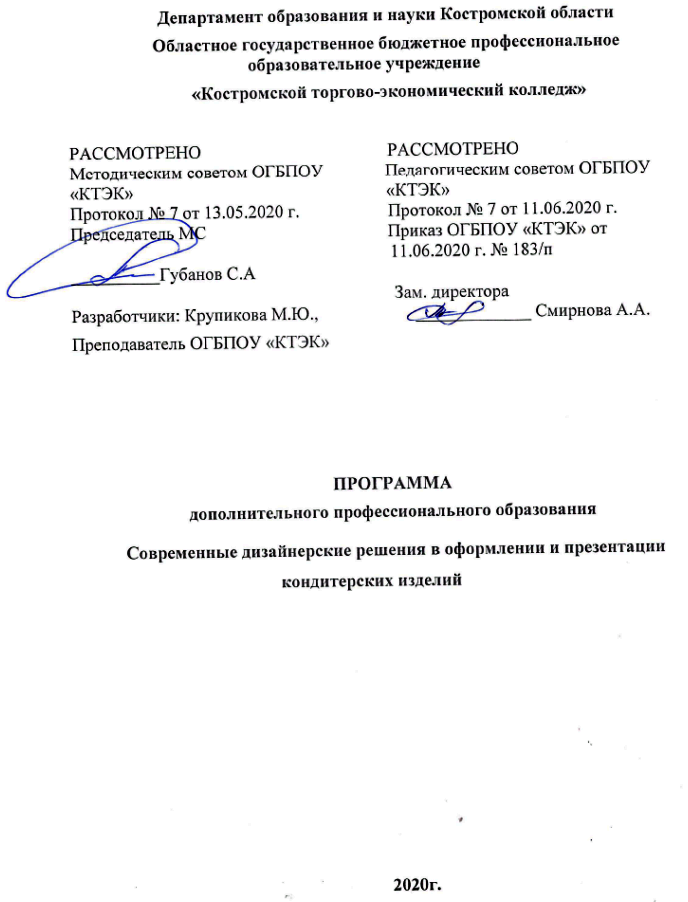 ОПИСАНИЕ ПРОГРАММЫ1. Название программы: Программа дополнительного профессионального образования «Современные дизайнерские решения в оформлении и презентации кондитерских изделий».      2. Категория слушателей: Лица, имеющие/получающие   высшее и (или) среднее профессиональное образование и (или) относящиеся к следующим должностям и /или группам занятий:3. Цель освоения программой: Совершенствование у слушателей компетенций по оформлению и презентации кондитерских изделий.4. Форма обучения: Очно-заочная с применением дистанционных образовательных технологий. 5. Освоение программы предполагает достижение уровня квалификации в соответствии со следующими документами:- со стандартом WSR (WorldSkills Russia) 32 Кондитерское дело, утвержденным Союзом «Ворлдскиллс Россия», 2019г - профессиональным стандартом «Кондитер», утвержденным Приказом Минтруда и социальной защиты РФ от 07.09.2015 г. № 597 н.6. Образовательные результаты: Слушатель, освоивший программу, должен обладать профессиональными компетенциями: - Изготовление образцов из карамели с использованием сахара в техниках литья, тянутой сахарной массы, выдувания, прессования, пастилажа, грильяжа; - Изготовление шоколадного оформления и велюра, оформление кондитерских изделий, десертов с помощью техники «Велюр»;- Изготовление зеркальной глазури.7. Результаты обучения:В результате освоения программы слушатель должен приобрести знания и умения, необходимые для качественного изменения перечисленной выше профессиональной компетенции. Слушатель должензнать:материалы, инструменты и техники, которые могут применятьсяпри изготовлении демонстрационных образцов;вопросы техники безопасности при работе с сахаром и специализированным оборудованием; влияние окружающей обстановки (воздействие тепла, света, воздействие влажности) на демонстрационные образцы; технику литья, тянутой сахарной массы, выдувания, прессования, пастилажа, грильяжа;методы темперирования какао-масла и шоколада;способы окрашивания кондитерских изделий и шоколадной массы для велюра;оборудование, применяемое при работе с шоколадом; рациональное использование шоколада и этику при работе с ним; характеристики ингредиентов, используемых при производстве кондитерских изделий и шоколада, а также их эффективные заменители;уметь:изготавливать образцы с использованием сахара в техниках литья, тянутой сахарной массы, выдувания, прессования, пастилажа, грильяжа и т. д.;окрашивать сахарные изделия;использовать специализированные инструменты для работы с сахаром с минимальным использованием готовых форм;хранить сахарные изделия так, чтобы обеспечить максимальный срок хранения и качество; темперировать шоколад и какао-масло для получения продукта с блеском и хрустом, которая не показывает следов жира или сахарной седины; работать с темным, молочным и белым шоколадом, какао-маслом; изготавливать покрытие велюр разнообразного цвета и фактуры, наносить его на кондитерские изделия; хранить кондитерские изделия и ингредиенты для изготовления велюра так, чтобы обеспечить максимальный срок хранения и качество; изготавливать и использовать украшения, такие как карамелизированные и засахаренные фрукты, орехи, травы, фигурный шоколад для оформления кондитерских изделий и десертов; изготавливать и презентовать ряд кондитерских изделий и десертов с применением различных навыков и ингредиентов, а также с учетом важных диетических рекомендаций;иметь (практический опыт):варки карамели из различных видов сырья, в том числе изомальта; приготовления карамели литой, тянутой, выдувной, прессованной, а также пастилажа и грильяжа; изготовления сахарных украшений для оформления кондитерских изделий и сервировки; представлять сахарные изделия при сервировке или для продажи;темперирования шоколада и какао-масла; работы с темным, молочным и белым шоколадом, какао-маслом; приготовления шоколадной массы для велюра; окрашивания шоколадной массы для велюра;нанесения велюра на кондитерские изделия и десертыработы с краскопультом;приготовления зеркальной глазури;представлять кондитерские изделия при сервировке или для продажи.Учебный планКалендарный учебный график10. Организационно–педагогические условия10.1 Материально-технические условия реализации программы10.2. Кадровые ресурсы10.3. Учебно-методическое обеспечение программыОсновные источники:Бурчакова И.Ю., Ермилова С.В. // Организация и ведение процессов приготовления, оформления и подготовка к реализации хлебобулочных, мучных кондитерских изделий сложного ассортимента / И.Ю. Бурчакова, С.В. Ермилова. – М.: Издательский центр «Академия», 2017. – 384 с.Минифай Б.У. // Шоколад, конфеты, карамель и другие кондитерские изделия / Б.У. Минифай. СПб.: Профессия, 2018. – 816 с.Электронные ресурсы:chrome-extension://mhjfbmdgcfjbbpaeojofohoefgiehjai/index.html https://yandex.ru/efir?stream_id=4f03785e469e8caa8f4b62f93c772291&from_block=logo_partner_playerhttps://kalinka-spark.livejournal.com/619426.htmlhttps://bstudy.net/710288/estestvoznanie/oformlenie_desertov_velyuromhttps://msk.tortomaster.ru/articles/vse-pro-shokoladnyy-velyur/https://andychef.ru/velvet/11. Оценка качества освоения программы 11.1 Формы текущего контроля успеваемости и промежуточной аттестации по программе: * ТА-тест автоматизированный*ВР- выполнение работ11.2 Примеры оценочных материалов для разделов учебной программы:Обучающийся должен изготовить за 6 часов композицию из сахарных цветов и лент и шоколадные изделия (усики, цветы, шары).11.3 Критерии и шкала оценки для промежуточной аттестации по программе:Слушатель считается успешно прошедшим промежуточную аттестацию по программе дополнительного образования «Современные дизайнерские решения в оформлении и презентации кондитерских изделий» при получении не менее 8 баллов за выполненную работу.Наименование документаКодНаименование базовой группы, должности (профессии)ОКЗ12901КондитерОКЗ7512Пекари, кондитеры и изготовители конфетОКЗ5120Повар№ п/пНаименование разделаВсего, часАудиторныезанятияАудиторныезанятияДистанционныезанятияДистанционныезанятияСРС, час.Промежу-точнаяаттестация, час № п/пНаименование разделаВсего, часиз нихиз нихиз нихиз нихСРС, час.Промежу-точнаяаттестация, час № п/пНаименование разделаВсего, частеоретические занятия (лекции)Лабораторно-практические  занятия  теоретические занятия (лекции)практические  занятия  СРС, час.Промежу-точнаяаттестация, час 1234567891.Технология приготовления шоколадных изделий и велюра 2021224-2.Технология приготовления карамели 32212612-3.Технология приготовления глазури14-626Промежуточная аттестация по программеПромежуточная аттестация по программе6-----зачетВсего:Всего:72Наименование разделов (дисциплин, практик, стажировок, иных видов учебной деятельности) Объем  нагрузки, ч.Учебные неделиУчебные неделиУчебные неделиУчебные неделиУчебные неделиУчебные неделиУчебные неделиУчебные неделиНаименование разделов (дисциплин, практик, стажировок, иных видов учебной деятельности) Объем  нагрузки, ч.1231 раздел20202 раздел3242443 раздел1414Промежуточная аттестация66Вид ресурсаХарактеристика ресурса и количествоАудиторияОборудована компьютером, проектором и экраном, учебные столы и стульяУчебный кондитерский цехСтолы производственные, плиты электрические, лампа для карамели, помпа, вентилятор, аэрограф, машины для темперирования шоколада, краскопульт, холодильное оборудованиеПрограммное обеспечение для реализации программы на основе дистанционных образовательных технологий или в рамках смешанного обученияДистанционное обучение в системе MOODLEКанцелярские товарыБумага для принтера, ручки шариковыеИнвентарь, инструменты, приспособленияФормы и молды силиконовые, жгуты, перчатки, коврик силиконовый, ножницы, горелка, доска гранитная, формы, паллетыВид ресурсаХарактеристика ресурса и количествоРуководитель проекта/кураторРуководитель ресурсного центраРазработчик контентаПреподавательЛектор Преподаватель, мастер производственного обученияМодераторПреподавательТьютор ПреподавательНаименование разделов учебного плана Технология и/или метод(ы) проведения оценочного мероприятия *Шкала оценки (баллы, «зачтено» / «не зачтено»)Размещение оценочных материалов 1. Технология приготовления карамели    ТА, ВР«зачтено» / «не зачтено»Система дистанционного обучения2. Технология приготовления карамели ТА, ВР«зачтено» / «не зачтено»Система дистанционного обучения3. Технология приготовления глазуриТА, ВР«зачтено» / «не зачтено»Система дистанционного обученияПромежуточная аттестация по модулюТА, ВР   «зачтено» / «не зачтено»Система дистанционного обученияКритерии оцениванияБаллРабота в соответствии с требованиями ТБ и ОТ 1Работа в соответствии с требованиями гигиены и санитарии1Технологический процесс приготовления2Гладкость поверхности/ окрашивание изделия из карамели2Техника формовки (не менее 2 техник)2Шоколадные изделия2Общее впечатление 2ИТОГО:12